VS Thalgau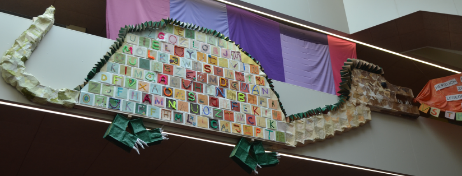 Ferdinand Zuckerstätter Str. 205303 ThalgauTel: 06235/6736direktion@vs-thalgau.salzburg.atwww.vs-thalgau.salzburg.atVerhaltensvereinbarungen der Volksschule ThalgauVereinbarungen – SchülerInnen und LehrerInnenWir gehen respektvoll und achtsam mit eigenem und fremdem Arbeitsmaterial um.Wir achten auf einen angemessenen Redeton.Wir sind pünktlich.Wir halten unser Schulhaus sauber.Wir grüßen freundlich.Wir sind höflich, sagen „bitte“ und „danke“.Wir klopfen an, bevor wir einen Raum betreten.Vereinbarungen – SchülerInnen Wir gehen langsam im Schulhaus.Wir tragen Hausschuhe.Wir nehmen bei Stundenbeginn unsere Plätze ein.Wir verwenden das Internet nur für Arbeitsaufträge.Wir wissen, dass wir Dinge, die wir mutwillig beschädigt haben, ersetzen müssen.Wir verbringen die große Pause meistens im Freien und ziehen dafür angemessene Kleidung an. Wir beachten dabei die Hinweisschilder. Wir bleiben am Schulgelände.Handys, Smartwatches und andere elektronische Geräte verstauen wir ausgeschaltet in der Schultasche.Freie Stunden (z.B. durch Befreiung vom Religionsunterricht) verbringen wir in der uns zugewiesenen Klasse. Bei Randstunden kommen wir später bzw. gehen früher nachhause.Vereinbarungen – LehrerInnenWir LehrerInnen sind Ansprechpartner für SchülerInnen und Eltern.Wir stehen für Anrufe / Gespräche mit den Eltern in den Zeiten wie im Klassenforum vereinbart, nach Terminvereinbarung und an Elternsprechtagen zur Verfügung.Wir achten auf eine sachliche, direkte, diskrete und individuelle Kommunikation / Informationsweitergabe in angenehmer Atmosphäre.Wir nehmen unsere Mitverantwortung bezüglich der sozialen Erziehung unserer SchülerInnen sehr ernst. Wir sind uns unserer Vorbildwirkung bewusst.Wir fordern die Einhaltung der Verhaltensvereinbarung ein.Vereinbarungen Eltern / ErziehungsberechtigteWir Eltern sorgen für ausreichende Erfüllung der Grundbedürfnisse unserer Kinder (ausreichend Schlaf, gesunde Ernährung, Bewegung, altersadäquater und kontrollierter Medieneinfluss, ...)Wir sind uns unserer Vorbildwirkung bewusst.Wir zeigen Interesse am schulischen Alltag unserer Kinder und sprechen mit ihnen darüber.Wir besprechen und trainieren das Verhalten unserer Kinder am Schulweg. Wir wollen den Weg der Problemlösung in schulischen Angelegenheitendirekt (mit der betreffenden Person)diskret (unter Ausschluss Anderer)sachlichindividuell (nicht verallgemeinernd)zuerst zur Lehrperson, dann zur Schulleitung gehen.Unsere bevorzugte Kommunikationsplattform ist SCHOOLFOX, die regelmäßig gelesen werden und bestätige sie.Wir halten uns bezüglich der Kontaktaufnahme mit den LehrerInnen an den, in den Klassenforen vereinbarten Ablauf.Wir sorgen dafür, dass die Kinder zeitgerecht zum Unterricht kommen.Umsetzung – KonsequenzUm Verhalten nachhaltig zu prägen wählen wir den Weg der positiven Verstärkung und der Bewusstmachung. Bei wiederholtem Verstoß gegen die Vereinbarung wird der Schüler / die Schülerin zu einem Gespräch mit der Lehrperson bzw. auch mit den Eltern, der Beratungslehrerin und der Schulleitung eingeladen.